         28 декабря 2022 года в районном культурно-досуговом центре детей и молодежи состоялась конференция по подведению итогов работы учреждений культуры Богучарского района за 2022 год. 	В этот день всем присутствующими выразили слова благодарности почетные гости праздника: глава Богучарского муниципального района Валерий Васильевич Кузнецов и заместитель главы администрации Богучарского муниципального района Сергей Дмитриевич Могилин. 	Руководитель управления культуры Богучарского муниципального района Юлия Владимировна Дорохина подвела итоги 2022 года в сфере культуры района. Она отметила, что план мероприятий выполнен полностью. Задачи, поставленные перед работниками культуры, успешно решены.Для жителей района были проведены различные мероприятия, в том числе в рамках объявленного Года культурного наследия народов России, а также 350-летия со дня рождения Петра I. Юлия Владимировна поблагодарила всех за активное и неравнодушное участие в жизни нашего родного Богучарского района.	Украшением торжественного мероприятия стала концертная программа, посвященная наступающему празднику, в которой приняли участие солисты районного Дворца культуры - Дмитрий Синюков, Ася Бурова, Антонина Кондратова и Ольга Гамбург. По окончании торжественной части всех работников культуры в фойе ждал сюрприз от Дедушки Мороза и Снегурочки – теплые поздравления с наступающим Новым годом. Праздничная конференция прошла в теплой и дружеской атмосфере.    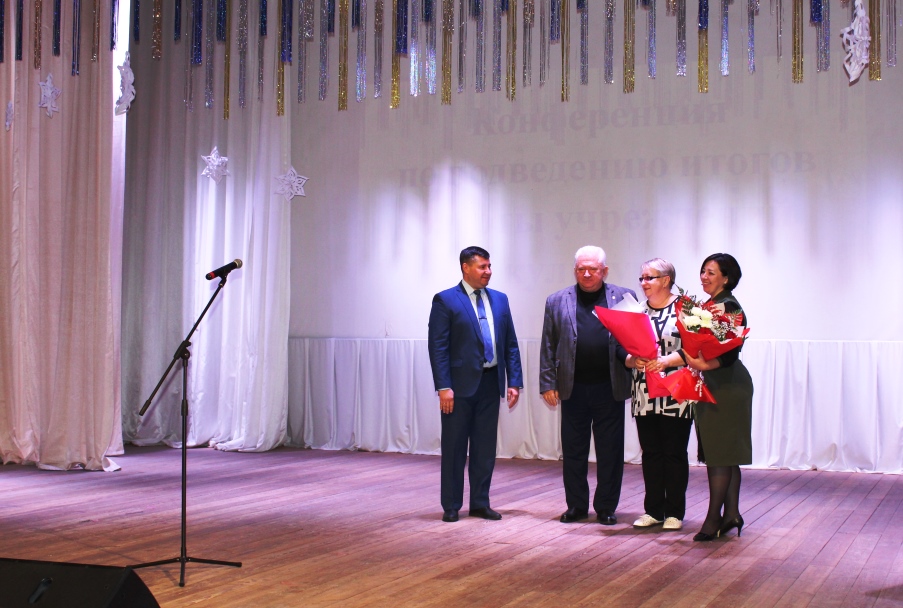 